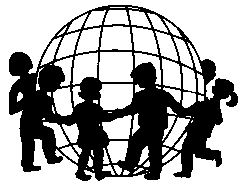 O M E POrganisation Mondiale pour l´Éducation PrésoclaireWorld Organization for Early Childhood EducationOrganización Mundial para la Educacion PrescolarCzech Republic National CommitteeČeský výbor světové organizace pro předškolní výchovuPlán činnosti na rok 2021Vzhledem k pokračující pandemické situaci v průběhu roku 2021 uvádíme do plánu činnosti na tento rok jen ty aktivity, které se již v průběhu roku uskutečnily, a ty, které mají dlouhodobější platnost. Paradoxně se ke schvalování zprávy dostáváme až nyní, v listopadu 2021, neboť na jaře 2021 se členská schůze nemohla konat. Během roku 2021 se předsednictvo ČV OMEP sešlo celkem pětkrát. Z toho čtyřikrát na online schůzích (12. 3., 9. 4., 21. 5. a 25. 6.) a jednou prezenčně v Brně 22. 10. 2021.AKTIVITY NA NÁRODNÍ ÚROVNIUdržení a rozšiřování členské základny zůstává trvalým úkolem v roce 2021 a dále v roce 2022:Členská schůze v březnu 2021, která jako obvykle bývá spojena s informacemi na aktuální témata předškolního vzdělávání v ČR (z MŠMT, z NÚV, z ČŠI) se z důvodů pandemické situace neuskutečnila a ji přesunujeme na listopad 2021. Tato schůze je současně schůzí volební.V zájmu dalšího rozšiřování a aktivizace členské základny a snahy získávat členy zejména z řad mladých učitelek MŠ ponecháváme také v roce 2021 v platnosti nabídku na bezplatné členství během prvního roku členství.I nadále budeme průběžně informovat členy nejen o aktivitách ČV OMEP, ale také o mezinárodních aktivitách na úrovni Evropy a Světového výboru OMEP formou rozesílání European Newsletters a zveřejňování na webových stránkách OMEP.I nadále budeme průběžně informovat o dalších zajímavých akcích členských zemí OMEP, dále o seminářích formou webinářů apod.Také pro rok 2022 zůstane v platnosti možnost využít cestovního grantu pro členy OMEP k podpoře jejich účasti na evropských konferencích OMEP, případně jiných mezinárodních událostech, protože v roce 2021 byly všechny mezinárodní akce OMEP zrušeny.Projekty a soutěže zůstávají v platnosti pro rok 2021 a dále pro rok 2022:Český výbor OMEP v souladu s prioritami Světového výboru OMEP vyhlásil od října 2020 a dále pro rok 2021 projekt spojený se soutěží Udržitelný rozvoj v předškolním vzdělávání, kterého se mohou zúčastnit jednotlivci i celé mateřské školy. Podkladem pro realizaci projektu a účast v soutěži je práce s hodnoticím nástrojem, který umožňuje učitelům i vedení mateřských škol reflexi jejich práce a stává se také podkladem pro plánování změn v oblasti udržitelného rozvoje. Vyhlášení projektu, zadání soutěže a kompletní hodnotící nástroj jsou zveřejněny na stránkách OMEP pod tímto odkazem https://www.omep.cz/esd-projekty. Vzhledem k tomu, že se do projektu a soutěže během roku 2021 nikdo nepřihlásil, zůstanou projekt i soutěž otevřeny také pro rok 2022. V platnosti pro rok 2021 zůstávají aktivity v oblasti publicity a publikačních aktivit:Systematicky pracovat na informačně bohatých a aktualizovaných webových stránkách organizace (www.omep.cz) (v gesci Dany Moravcové).Zviditelňování OMEP na sociálních sítích (v gesci Karolíny Bílkové). Spolupráce s odbornými a populárními médii se snahou o zviditelnění činnosti OMEP a s uplatněním expertního názoru OMEP k aktuálním tématům předškolního vzdělávání v ČR (v gesci Dany Moravcové a ostatních členů výboru).Komunikace s vysokými školami nabízejícími studium předškolní pedagogiky (v gesci Petry Vystrčilové).Průběžná spolupráce s archivem OMEP umístěných v Muzeu J. A. Komenského v Praze (v gesci Marie Marxtové).Také aktivity OMEP v oblasti legislativy a podpory předškolního vzdělávání v ČR zůstávají v roce 2021 v platnosti:Pomoc rozvoji předškolní výchovy a vzdělávání prostřednictvím připomínkování zákonů, vyhlášek a dalších dokumentů týkajících se předškolního vzdělávání (průběžně, všichni členové výboru).Spolupráce s ostatními organizacemi na poli předškolního vzdělávání, OMEP  se účastní případných setkání všech organizací.Nadále mít zastoupení v poradním sboru pro předškolní vzdělávání MŠMT.AKTIVITY NA MEZINÁRODNÍ ÚROVNIPrůběžná spolupráce s národními výbory OMEP v Evropě a s evropskou předsedkyní OMEP Ingrid Engdahl (v gesci Milady Rabušicové).Průběžná komunikace se Světovým výborem OMEP, zpracování výroční zprávy za rok 2020 a poskytování dalších požadovaných informací vyplývajících z členství (v gesci Milady Rabušicové). Účast ČV OMEP na světovém projektu zaměřeném na výchovu k udržitelnému rozvoji. Konkrétním obsahem tohoto projektu je implementace evaluačního nástroje pro hodnocení udržitelného rozvoje v předškolním vzdělávání (ESD Rating Scale). Národními koordinátorkami tohoto projektu zůstávají Petra Vystrčilová a Karolína Bílková, členky výboru OMEP. Vypracování zprávy o průběhu projektu v ČR.  Účast ČV OMEP v mezinárodním projektu „Colour your rights: 30 years with the UN Convention on the Rights of the Child“, který je zaměřen na výtvarnou soutěž dětí s tématem Úmluvy o právech dítěte (více informací na www.omep.cz).Účast předsedkyně na online jednání Evropského shromáždění OMEP dne 23. června 2021. Prezentace ČV OMEP.Účast předsedkyně na online jednání Světového shromáždění OMEP ve dvou fázích: přípravná (19. června 2021) a vlastní jednání (28. srpna 2021). Prezentace ČV OMEP.Konferenční příspěvek na online konferenci pořádané OMEP v Německu o 3. fázi projektu ESD zaměřené na mezigenerační dialog v předškolní výchově pro udržitelný rozvoj (květen 2021, Milada Rabušicová).Nahrávka videoprezentace ČV OMEP, o kterou byla naše organizace požádána sekretariátem Světového výboru OMEP v září 2021.ČV OMEP se zapojil do soutěže Erasmus+ (project KA220-SCH -Cooperation partnerships in school education) s názvem „ESD for ECE Sustainability from the Start: An Online ESD Curriculum for Early Childhood Education (2022-01-01 -2024-06-30) spolu s dalšími zeměmi: Švédsko (vedoucí projektu), Francie, Irsko, Chorvatsko) a projekt na roky 2022 – 2024 financovaný ze zdrojů EU!!! Za ČR budou řešitelkami Petra Vystrčilová a Milada Rabušicová.V Brně 20. listopadu 2021							Milada Rabušicová							předsedkyně ČV OMEP    